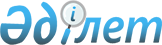 О внесении изменения в решение 21 сессии Бухар-Жырауского районного маслихата от 28 февраля 2014 года № 4 "Об утверждении Правил оказания социальной помощи, установления размеров и определения перечня отдельных категорий нуждающихся граждан Бухар-Жырауского района"
					
			Утративший силу
			
			
		
					Решение 18 сессии Бухар-Жырауского районного маслихата Карагандинской области от 10 октября 2017 года № 5. Зарегистрировано Департаментом юстиции Карагандинской области 19 октября 2017 года № 4398. Утратило силу решением Бухар-Жырауского районного маслихата Карагандинской области от 7 февраля 2024 года № 5
      Сноска. Утратило cилу решением Бухар-Жырауского районного маслихата Карагандинской области от 07.02.2024 № 5 (вводится в действие по истечении десяти календарных дней после дня его первого официального опубликования).
      В соответствии с Законом Республики Казахстан от 23 января 2001 года "О местном государственном управлении и самоуправлении в Республике Казахстан", районный маслихат РЕШИЛ:
      1. Внести в решение 21 сессии Бухар-Жырауского районного маслихата от 28 февраля 2014 года №4 "Об утверждении Правил оказания социальной помощи, установления размеров и определения перечня отдельных категорий нуждающихся граждан Бухар-Жырауского района" (зарегистрировано в Реестре государственной регистрации нормативных правовых актов за № 2571, опубликовано в информационно-правовой системе "Әділет" 7 апреля 2014 года, в районной газете "Бұқар жырау жаршысы" от 13 апреля 2014 года №14) следующее изменение: 
      в Правилах оказания социальной помощи, установления размеров и определения перечня отдельных категорий нуждающихся граждан Бухар-Жырауского района, утвержденных указанным решением: 
      пункт 26-2 изложить в новой редакции: 
       "26-2. Социальный контракт активизации семьи заключается согласно формам, утвержденным приказом исполняющего обязанности Министра труда и социальной защиты населения Республики Казахстан от 17 марта 2017 года № 37 "Об утверждении форм документов для участия в проекте "Өрлеу" (зарегистрировано в Реестре государственной регистрации нормативных правовых актов за № 15016).".
      2. Настоящее решение вводится в действие со дня его первого официального опубликования. 
					© 2012. РГП на ПХВ «Институт законодательства и правовой информации Республики Казахстан» Министерства юстиции Республики Казахстан
				
      Председатель сессии

Ж. Сериков

      Секретарь маслихата

А. Әли
